Wir laden Sie herzlich ein!Wann:	……………………………………………………………		……………………………………………………………Wo:		……………………………………………………………		……………………………………………………………	Wer:	……………………………………………………………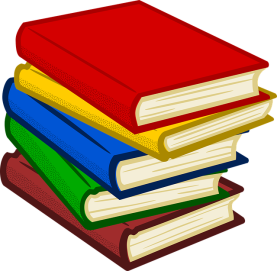 		………………………………………………		………………………………………………Stöbern Sie in einer Vielzahl von aktuellen 
Neuerscheinungen für alle Altersgruppen und 
nehmen Sie unsere Beratung gerne in Anspruch.

Ob Geschenke für Ihre Familie oder 
neuer Lesestoff für Sie selbst – 
10% kommt Ihrer Bücherei für die Anschaffung 
neuer Bücher zugute.Wir freuen uns auf 
Ihren Besuch!